Nomor		:  									07  Agustus  2018Lampiran	: 1 (satu) lembarPerihal		: Permintaan  Informasi  Harga				Kepada Yth. ............................................................................................di‘- T e m p a t – Dengan hormat,Sehubungan dengan rencana realisasi pelaksanaan pekerjaan Pengadaan Peralatan dan Mesin Fakultas Psikologi  UIN Maulana Malik Ibrahim Malang, bersama ini kami bermaksud agar perusahaan saudara memberikan informasi tentang Harga sesuai dengan Rincian Anggaran Biaya (RAB) yang kami lampirkan dalam surat ini.Informasi harga yang saudara berikanakan menjadi perhitungan untuk menentukan Harga Perkiraan Sendiri (HPS).Kami harap informasi harga dapat kami terima paling lambat pada :Hari			: KamisTanggal		: 16 Agustus 2018Pukul			: 13.00 WIBTempat		: Kantor fakultas PsikologiGedung megawati UIN Maulana Malik Ibrahim Malang Jl. Gajayana No. 50 Malang (0341) 570886Surat tentang informasi harga barang tersebut, ditujukan:KepadaYth:Pejabat  Pembuat Komitmen Fakultas PsikologiUniversitas Islam Negeri Maulana Malik Ibrahim MalangJalan Gajayana No. 50 MalangDetail informasi harga berbentuk dokumen Exel,  harga yang disampaikan adalah harga sesudah pajak, dan melampirkan brosur barang.Adapun tersebut bisa dikirim via e-mail ke : ulp@uin-malang.ac.id  dengan subjek PIHB Pengadaan peralatan dan mesin fakultas Psikologi  atau bisa dikirim langsung ke kantor  fakultas Psikologi. Demikian atas perhatian dan kerjasamanya yang baik, kami sampaikan terimakasih.

Pejabat Pembuat Komitmen,Fak. Psikologi  Siti MahmudahLampiran		: Surat Permintaan Informasi  Harga	Nomor		: 	Tanggal	: 07 Agustus 2018Rincian Anggaran Biaya (RAB)Pekerjaan			:  Pengadaan Peralatan dan mesin fakultas PsikologiLokasi			    : Fakultas Psikologi UIN Maulana Malik Ibrahim MalangTahun Anggaran 	      : 2018Catatan: Informasi teknis Peralatan tes laboratorium Psikologi Anna Ferdiana (081334313865)Informasi teknis Peralatan komputer dan lain-lainHanif Fauzan Daroini (085755065678)Pejabat Pembuat Komitmen,Fak. Psikologi Siti Mahmudah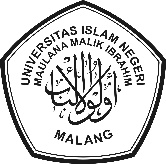 KEMENTERIAN AGAMA REPUBLIK INDONESIAUNIVERSITAS ISLAM NEGERI MAULANA MALIK IBRAHIM MALANGJalan Gajayana 50, Malang 65144 Telepon (0341) 551354 Faks (0341) 572533Website: www.uin-malang.ac.id E-mail: info@uin-malang.ac.idNoNama BarangSpesifikasi BarangVolumeVolumeHarga Satuan (Rp)Total (Rp)Peralatan tes laboratorium PsokologiPeralatan tes laboratorium Psokologi1Tes TIDI (Tes Intelegensi Dewasa Indonesia)paket lengkap t.a :- 1 Boks perlengkapan tes- 1 Buku manual- 1 Buku Norma- 10 lembar jawabanPenerbit: LPSP3 UI, Pengarang: Dr. Angelina Bonang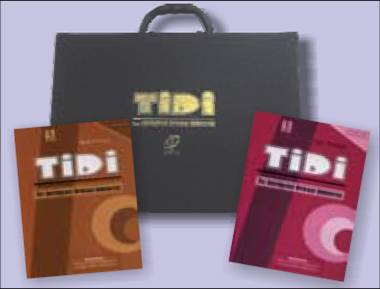 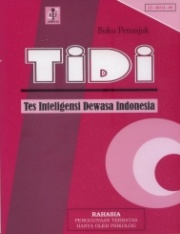 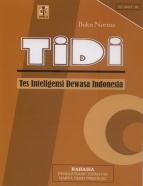 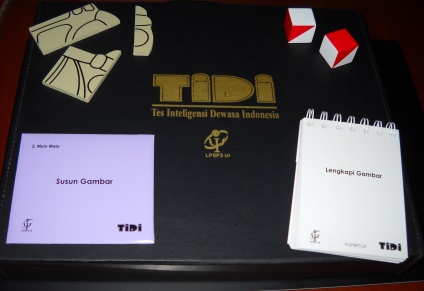 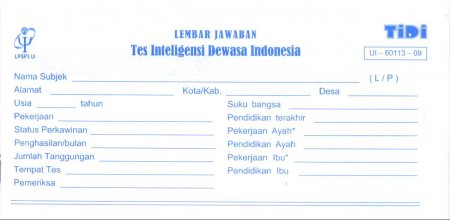 5Set/paketManual TIDIManual TIDI5BuahNorma TIDINorma TIDI5BuahLembar Jawaban TIDILembar Jawaban TIDI5Buah2Tes WPPSI   paket berisi alat peraga, lembar jawaban, mazes, buku manual, buku normaBiro Psikologi Persona Bandung 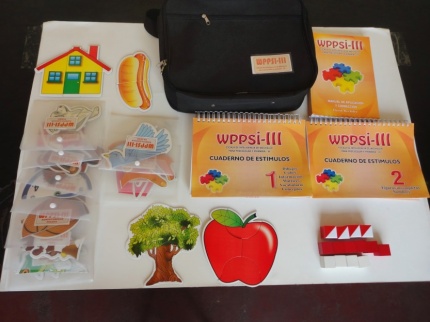 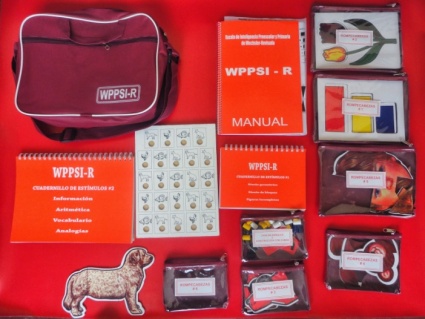 5Set/paket3Tes WAIS  paket terdiri dari alat peraga  tes WAIS, lembar jawaban, buku manual dan buku normaBiro Psikologi Persona Bandung 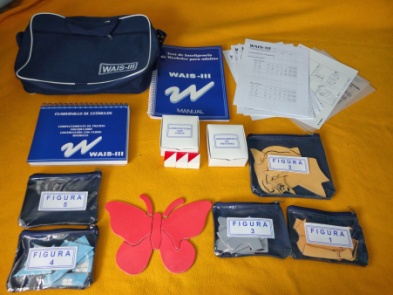 3Tes WAIS  Tes WAIS seri 2 2Set/paket3Tes WAIS  Tes WAIS seri 32Set/paket3Tes WAIS  Tes WAIS seri 46Set/paketPeralatan komputer dan lain-lainPeralatan komputer dan lain-lain5KomputerProcessor Onboard;Intel® Core™ i3-6100T Processor (3M Cache, 3.20 GHz);Sistem Operasi;Non OS/Pre-sales Request AvailableGaransi;36 Bulan dari Distributor Resmi di Indonesia;Monitor;20 Inch;Memori Standar;4GB ;DDR4;Kapasitas Harddisk;1000 GB HDD;Tipe Prosesor;Intel Core i3;Audio;Integrated;Hard Drive;1TB HDD;Tipe Grafis;Intel HD Graphics;Keyboard;USB wired keyboard;Ragam Input Device;Optical Mouse;Memori / RAM;4 GB;Optical Drive;DVD-RW;Platform;Desktop All in One1Unit6Printer1unit7Running Teks1Paket8Barcode Scanner1unit9UPSPROLINK PRO 700SFC 650 VAVoltase Masuk: Capacity : 650 VA Nominal Voltage : 220 / 230 / 240VAC Voltage Range : 140-300VAC Nominal Voltage : 50 or 60Hz (Auto Sensing) Voltase Keluar : Output Voltage Regulation (Battery Mode) : 10% Frequency : 50Hz or 60Hz 1Hz Waveform : Simulated Sinewave Transfer Time : 2 - 8ms Baterai : Number Of Battery : 1 x 12V8.2AH Recharge Time (Typical) : 2 4 hours recover to 90% capacity8UnitJumlahJumlahJumlahJumlahJumlahJumlah…………..Terbilang :Terbilang :Terbilang :Terbilang :Terbilang :Terbilang :